ESCOLA MUNICIPAL DE EDUCAÇÃO BÁSICA ALFREDO GOMES. 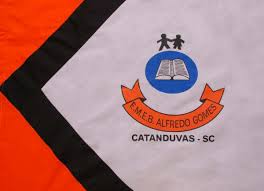 CATANDUVAS, OUTUBRO DE 2020.DIRETORA: IVANIA AP. NORA ASSESSORA TÉCNICA PEDAGÓGICA: SIMONE ANDRÉA CARLASSESSORA TÉCNICA ADMINISTRATIVA: TANIA NUNES DE ÁVILAPROFESSORA REGENTE: TACIANA CLAUDIA FELIPE2ª PROFESSORA: JANETE TACIANA DE MARQUIASTURMA: 4º ANO VESPERTINOSEQUÊNCIA DIDÁTICA DO 4º ANO VESPERTINO MÊS DE OUTUBRO TÍTULO: BOAS NOTÍCIAS O CARTEIRO CHEGOU ATIVIDADE 02 MATEMÁTICA DURAÇÃO: 13/10 ATÉ 16/10FAÇA TUDO COM CALMA E BEM CAPRICHADO. FAZER AS TAREFAS NO CADERNO DE ATIVIDADES;1. FAZER A DATA;2. ESCREVA O SEU NOME COMPLETO.ATIVIDADE 01COMO VOCÊ PODE OBSERVAR O CARTEIRO ENTREGAVA CARTAS E CONVITES PARA TODOS OS PERSONAGENS DA HISTÓRIA: O CARTEIRO TAMBÉM DEIXOU PARA VOCÊ UMA ATIVIDADE DE MATEMÁTICA BEM LEGAL:   OLÁ; QUERIDA LAVÍNIA.                                                                                         TUDO BEM COM VOCÊ E A SUA FAMÍLIA. ESPERO QUE SIM. POR ENQUANTO VAMOS CONTINUAR COM AS NOSSAS ATIVIDADES REMOTAS SEI QUE ESTAMOS TODOS ANSIOSOS PARA VOLTAR, MAS TEMOS QUE TER PACIÊNCIA. NÃO PODEMOS DESANIMAR TEMOS QUE TER OTIMISMO ESPERANÇA E FÉ QUE TUDO VAI PASSAR. OBRIGADA A FAMÍLIA PELA DEDICAÇÃO EM AJUDAR EM TODAS AS ATIVIDADES PROPOSTAS. CONTINUE ASSIM REALIZANDO AS ATIVIDADES COM MUITO CAPRICHO. QUALQUER DÚVIDA ESTOU A DISPOSIÇÃO!!!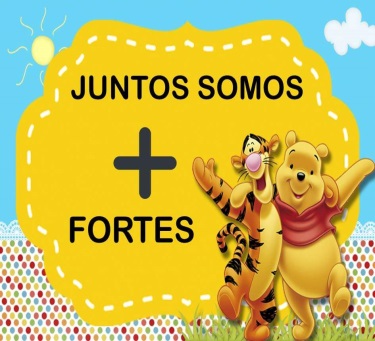 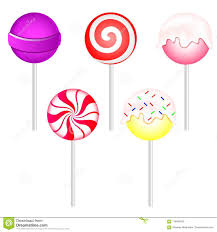 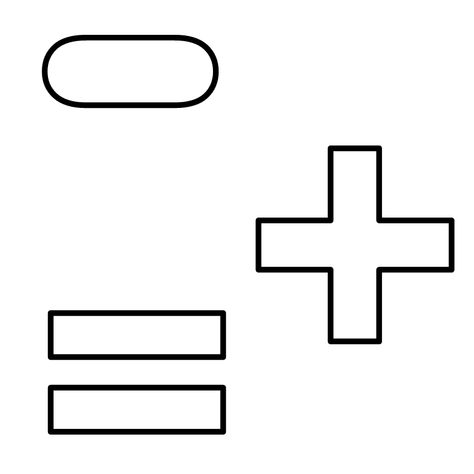 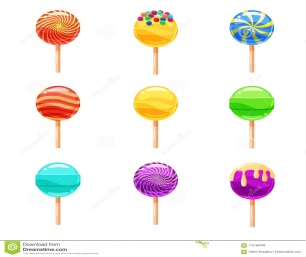 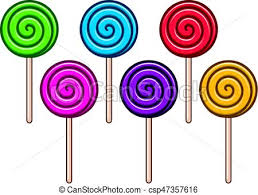 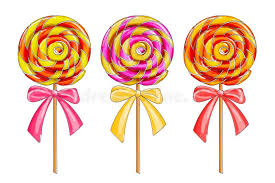 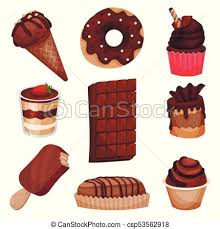 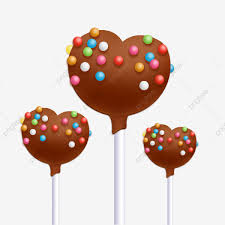 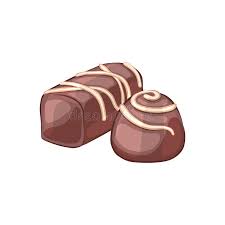 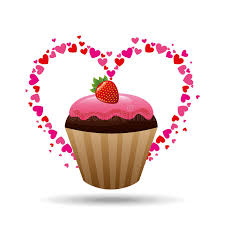 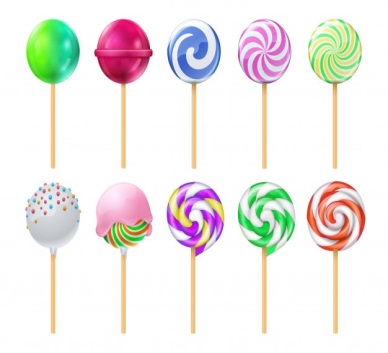 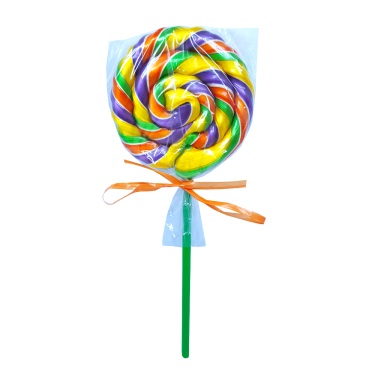 